Спортивный праздник в младшей группе «Весёлые зайчата»Автор: Панина Людмила НиколаевнаДолжность: воспитательМесто работы:С П «Д/с к/в «Ягодка» МБДОУ «Д/с «Планета детства» к/в».Участники: дети, воспитатель.Задачи: совершенствовать навыки ходьбы и бега, упражнять в прыжках в высоту; продолжать знакомить детей с окружающим миром; учить разгадывать загадки; доставить детям чувство радости.Оборудование: кегли (6 шт.); дорожка (ширина 20 см); гимнастические палки (6 шт.); веревка, натянутая между двумя стойками; четыре кольца, привязанные к веревке на разной высоте, пенек (высота 20 см) для ориентира.Ход досугаДети входят в спортивный зал под музыку и строятся в круг посередине зала.Инструктор. Жили-были в лесу... а кто жил, вы узнаете, если отгадаете загадку:Длинное ухо, комочек пуха.Прыгает ловко, любит морковку.Правильно, это зайчишка. Вот сегодня мы с вами и превратимся в зайчиков. Согласны? Закройте глазки. Раз, два, три - зайчиками стали мы! Открывайте глазки. Вы теперь зайчишки. Надоело зайчикам травку щипать да листочки, и решили они идти в деревню, в огород наведаться да капусткой полакомиться.Инструктор.1. «Осторожно зайчики идут, огладываются по сторонам».Мягкая ходьба друг за другом с поворотом головы вправо, влево.2. «Знакомую тропинку в траве ищут».Ходьба с наклонами.3. «Вот услышали какой-то шум, испугались, побежали».Бег «змейкой» между кеглями.4. «Наконец на узкой тропинке следы отыскали».Бег по узкой дорожке (ширина - 20 см).5. «Затих шум, зайчики успокоились и побежали к деревне».Прыжки на двух ногах с продвижением вперёд до ориентира.6. «Через сухие ветки перепрыгивают».Прыжки через шесть лежащих на полу гимнастических палок.7. «Прибежали в деревню к огороду, а капусту уже всю убрали и подвесили высоко на жерди. Как её достать? Решили зайцы потренироваться. Хорошо оттолкнулись от земли, подпрыгнули вверх и достали кочан капусты».Прыжки на месте, касаясь руками подвешенных колец.8. «И вдруг зайцы увидели, что к ним подкрадывается сторож. Пора убегать!»Бег друг за другом.9. «Вот наконец зайчики и в родном лесу».Бег переходит в ускоренную ходьбу, затем в обычную.Инструктор. Вот какие зайчики молодцы! А теперь пора опять превращаться в ребят.Закройте глазки. Раз, два, три - снова ребятки мы. И стали вы опять ребятками. Пора домой!Дети выходят из зала под музыку.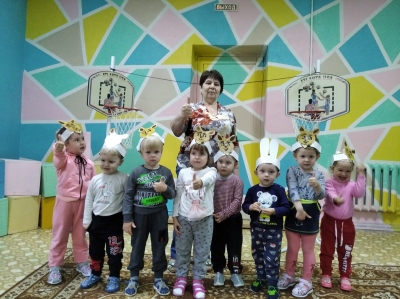 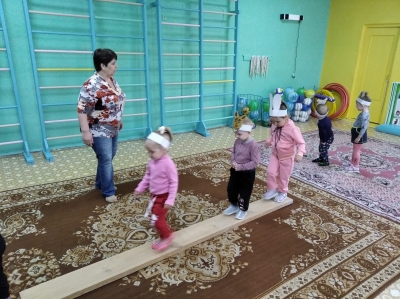 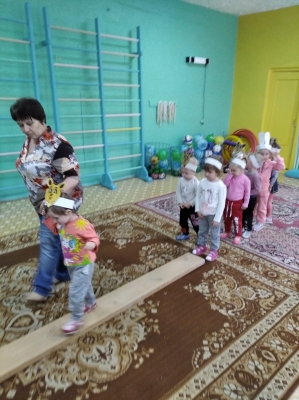 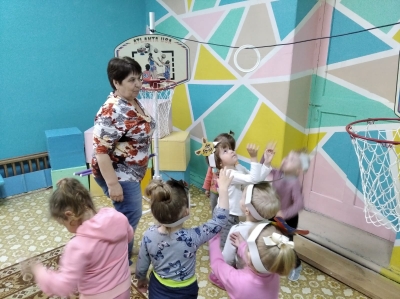 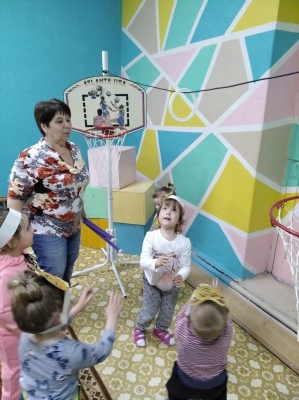 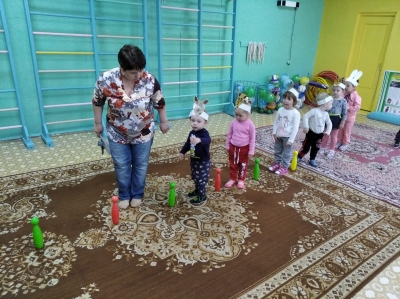 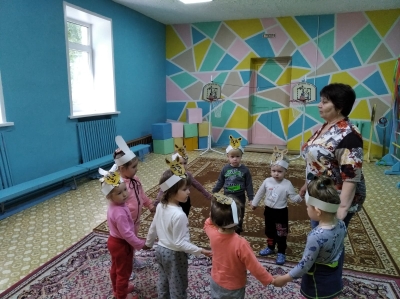 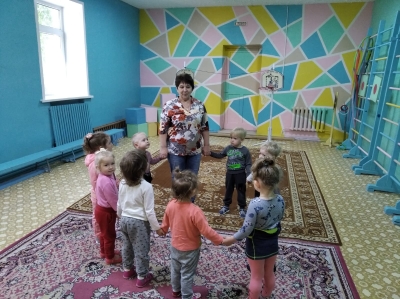 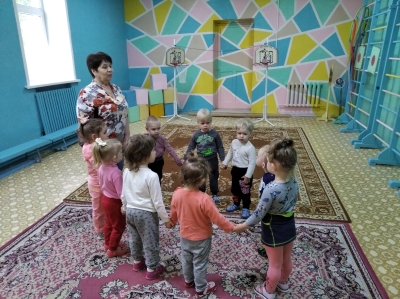 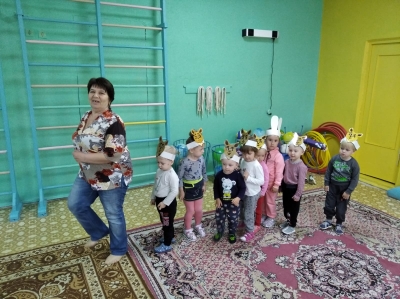 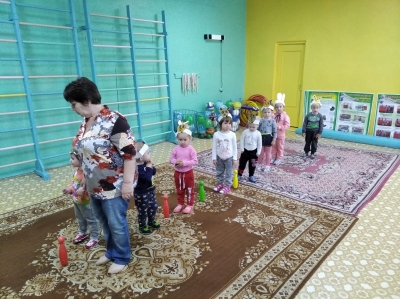 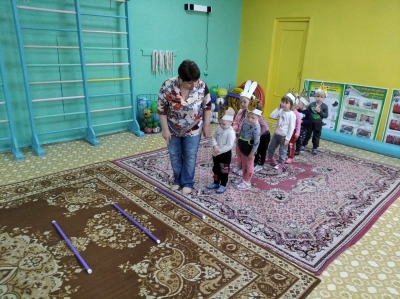 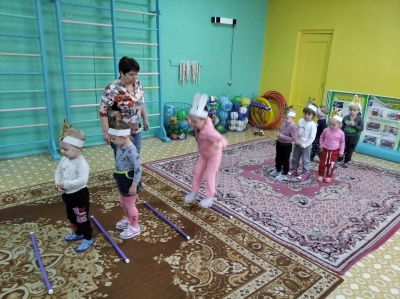 